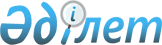 2024 – 2026 жылдарға арналған аудандық бюджет туралыАқмола облысы Біржан сал ауданы мәслихатының 2023 жылғы 26 желтоқсандағы № С-8/4 шешімі.
      Қазақстан Республикасының Бюджет кодексінің 9-бабының 2-тармағына, "Қазақстан Республикасындағы жергілікті мемлекеттік басқару және өзін-өзі басқару туралы" Қазақстан Республикасының Заңының 6-бабының 1-тармағының 1) тармақшасына сәйкес, Біржан сал ауданының мәслихаты ШЕШІМ ҚАБЫЛДАДЫ:
      1. 2024 - 2026 жылдарға арналған аудандық бюджет 1, 2 және 3-қосымшаларға сәйкес, оның ішінде 2024 жылға келесі көлемдерде бекітілсін:
      1) кірістер – 3 574 898,8 мың теңге, оның ішінде:
      салықтық түсімдер – 1 469 338,0 мың теңге;
      салықтық емес түсімдер – 70 010,0 мың теңге;
      негізгі капиталды сатудан түсетін түсімдер – 9 500,0 мың теңге;
      трансферттер түсімі – 2 026 050,8 мың теңге;
      2) шығындар – 3 835 656,4 мың теңге;
      3) таза бюджеттік кредиттеу – - 2 185,0 мың теңге, оның ішінде:
      бюджеттік кредиттер – 7 321,0 мың теңге;
      бюджеттік кредиттерді өтеу – 9 506,0 мың теңге;
      4) қаржы активтерімен операциялар бойынша сальдо – 0 мың теңге;
      5) бюджет тапшылығы (профициті) – - 258 572,6 мың теңге;
      6) бюджет тапшылығын қаржыландыру (профицитін пайдалану) – 258 572,6 мың теңге.
      Ескерту. 1-тармақ жаңа редакцияда - Ақмола облысы Біржан сал ауданы мәслихатының 06.06.2024 № С-13/18 (01.01.2024 бастап қолданысқа енгізіледі) шешімімен.


      2. Келесі көздердің есебінен аудандық бюджеттің кірістері бекітілсін:
      1) салықтық түсімдерден, оның ішінде:
      корпоративтік табыс салығы;
      жеке табыс салығы;
      әлеуметтік салық;
      мүлікке салынатын салықтар;
      жер салығы;
      көлік құралдарына салынатын салық;
      бірыңғай жер салығы;
      акциздер;
      табиғи және басқа ресурстарды пайдаланғаны үшін түсетін түсімдер;
      кәсіпкерлік және кәсіби қызметті жүргізгені үшін алынатын алымдар;
      мемлекеттік баж.
      2) салықтық емес түсімдерден, оның ішінде:
      мемлекеттік меншіктен түсетін кірістер;
      мемлекеттік меншігінде мүлікті жалға беруден түсетін кірістер;
      мемлекеттік бюджеттен берілген кредиттер бойынша сыйақылар;
      мемлекеттік бюджеттен қаржыландырылатын мемлекеттік мекемелер ұйымдастыратын мемлекеттік сатып алуды өткізуден түсетін ақша түсімдері;
      басқа да салықтық емес түсiмдер.
      3) негізгі капиталды сатудан түсетін түсімдер, оның ішінде:
      мемлекеттік мекемелерге бекітілген мемлекеттік мүлікті сату;
      жердi және материалдық емес активтердi сату.
      3. 2024 жылға арналған аудандық бюджетте 651 554 мың теңге сомасында субвенция көлемі қарастырылғаны ескерілсін.
      4. 2024 жылға арналған аудандық бюджетте республикалық бюджетке 9 506,0 мың теңге сомасында бюджеттік кредиттерді өтеу қарастырылғаны ескерілсін.
      5. 2024 жылға арналған аудандық бюджет түсімдерінің құрамында республикалық бюджеттен нысаналы трансферттер мен бюджеттік кредиттер 4-қосымшаға сәйкес қарастырылғаны ескерілсін.
      6. 2024 жылға арналған аудандық бюджет түсімдерінің құрамында 5-қосымшаға сәйкес облыстық бюджеттен нысаналы трансферттердің қарастырылғаны ескерілсін.
      Көрсетілген нысаналы трансферттердің сомаларын бөлу Біржан сал ауданы әкімдігінің қаулысымен анықталады.
      7. Ауданның жергілікті атқарушы органның 2024 жылға арналған резерві 30 055,5 мың теңге сомасында бекітілсін.
      Ескерту. 7-тармақ жаңа редакцияда - Ақмола облысы Біржан сал ауданы мәслихатының 06.06.2024 № С-13/18 (01.01.2024 бастап қолданысқа енгізіледі) шешімімен


      8. 2024 жылға арналған аудандық бюджетте қала, ауылдық округтер мен ауылдар бюджеттеріне аудандық бюджеттен берілетін 539 764 мың теңге сомасындағы субвенциялар көлемдері қарастырылғаны ескерілсін, оның ішінде:
      9. 2024 жылға арналған аудандық бюджет шығыстарының құрамында қала, ауылдық округтер мен ауылдар бюджеттеріне 6-қосымшаға сәйкес нысаналы трансферттер қарастырылғаны ескерілсін.
      9-1. 9-1. 2024 жылға арналған аудандық бюджетте 2024 жылдың 1 қаңтарына жинақталған 260 757,6 мың теңге сомасындағы бюджеттік қаражаттардың бос қалдықтары пайдаланылатыны ескерілсін.
      Ескерту. Шешім 9-1-тармақпен толықтырылды - Ақмола облысы Біржан сал ауданы мәслихатының 29.03.2024 № С-12/2 (01.01.2024 бастап қолданысқа енгізіледі) шешімімен; жаңа редакцияда - Ақмола облысы Біржан сал ауданы мәслихатының 06.06.2024 № С-13/18 (01.01.2024 бастап қолданысқа енгізіледі) шешімімен.


      10. Осы шешім 2024 жылдың 1 қаңтарынан бастап қолданысқа енгізіледі. 2024 жылға арналған аудандық бюджет
      Ескерту. 1-қосымша жаңа редакцияда - Ақмола облысы Біржан сал ауданы мәслихатының 06.06.2024 № С-13/18 (01.01.2024 бастап қолданысқа енгізіледі) шешімімен. 2025 жылға арналған аудандық бюджет 2026 жылға арналған аудандық бюджет 2024 жылға арналған республикалық бюджеттен нысаналы трансферттер мен бюджеттік кредиттер 2024 жылға облыстық бюджеттен нысаналы трансферттер
      Ескерту. 5-қосымша жаңа редакцияда - Ақмола облысы Біржан сал ауданы мәслихатының 06.06.2024 № С-13/18 (01.01.2024 бастап қолданысқа енгізіледі) шешімімен. 2024 жылға арналған қала, ауылдық округтер мен ауылдар бюджеттеріне нысаналы трансферттер
      Ескерту. 6-қосымша жаңа редакцияда - Ақмола облысы Біржан сал ауданы мәслихатының 06.06.2024 № С-13/18 (01.01.2024 бастап қолданысқа енгізіледі) шешімімен.
					© 2012. Қазақстан Республикасы Әділет министрлігінің «Қазақстан Республикасының Заңнама және құқықтық ақпарат институты» ШЖҚ РМК
				
Степняк қаласына
53 162 мың теңге;
Макинка ауылдық округіне
22 945 мың теңге;
Аңғал батыр ауылдық округіне
48 747 мың теңге;
Баймырза ауылдық округіне
43 460 мың теңге;
Бірсуат ауылдық округіне
37 812 мың теңге;
Уәлихан ауылдық округіне
34 050 мың теңге;
Донской ауылдық округіне
44 457 мың теңге;
Еңбекшілдер ауылдық округіне
34 890 мың теңге;
Заурал ауылдық округіне
41 235 мың теңге;
Үлгі ауылдық округіне
Ақсу ауылына
36 318 мың теңге; 
24 252 мың теңге;
Заозерный ауылына
31 901 мың теңге;
Кеңащы ауылына
26 318 мың теңге;
Краснофлот ауылына
28 082 мың теңге;
Мамай ауылына
32 135 мың теңге.
      Біржан сал ауданы мәслихатының төрағасы

Н.Қуатова
Біржан сал ауданы
мәслихатының
2023 жылғы 26 желтоқсандағы
№ С-8/4 шешіміне
1-қосымша
Санаты 
Санаты 
Санаты 
Санаты 
Сома, мың теңге
Сыныбы 
Сыныбы 
Сыныбы 
Сома, мың теңге
Кіші сыныбы
Кіші сыныбы
Сома, мың теңге
Атауы
Сома, мың теңге
1
2
3
4
5
I. Кірістер
3574898,8
1
Салықтық түсімдер
1469338,0
01
Табыс салығы
5085,0
1
Корпоративтік табыс салығы
1020,0
2
Жеке табыс салығы 
4065,0
03
Әлеуметтiк салық
813350,0
1
Әлеуметтiк салық
813350,0
04
Меншiкке салынатын салықтар
579743,0
1
Мүлiкке салынатын салықтар
570179,0
3
Жер салығы
1505,0
4
Көлiк құралдарына салынатын салық
6555,0
5
Бірыңғай жер салығы
1504,0
05
Тауарларға, жұмыстарға және қызметтерге салынатын iшкi салықтар
62860,0
2
Акциздер
1850,0
3
Табиғи және басқа да ресурстарды пайдаланғаны үшiн түсетiн түсiмдер
53090,0
4
Кәсiпкерлiк және кәсiби қызметтi жүргiзгенi үшiн алынатын алымдар
7920,0
08
Заңдық маңызы бар әрекеттерді жасағаны және (немесе) оған уәкілеттігі бар мемлекеттік органдар немесе лауазымды адамдар құжаттар бергені үшін алынатын міндетті төлемдер
8300,0
1
Мемлекеттік баж
8300,0
2
Салықтық емес түсiмдер
70010,0
01
Мемлекеттік меншіктен түсетін кірістер
7316,0
1
Коммуналдық мемлекеттік кәсіпорындардың таза кірісінің бір бөлігінің түсімдері
700,0
5
Мемлекеттік меншігінде мүлікті жалға беруден түсетін кірістер
6606,0
7
Мемлекеттік бюджеттен берілген кредиттер бойынша сыйақылар
10,0
06
Басқа да салықтық емес түсiмдер
62694,0
1
Басқа да салықтық емес түсiмдер
62694,0
3
Негізгі капиталды сатудан түсетін түсімдер
9500,0
01
Мемлекеттік мекемелерге бекітілген мемлекеттік мүлікті сату
5500,0
1
Мемлекеттік мекемелерге бекітілген мемлекеттік мүлікті сату
5500,0
03
Жердi және материалдық емес активтердi сату
4000,0
1
Жерді сату
4000,0
4
Трансферттер түсімі
2026050,8
01
Төмен тұрған мемлекеттік басқару органдарынан алынатын трансферттер
38,4
3
Аудандық маңызды бар қалалардың, ауылдардың, кенттердің, ауылдық округтердің бюджеттеріен түсетін трансферттер
38,4
02
Мемлекеттiк басқарудың жоғары тұрған органдарынан түсетiн трансферттер
2026012,4
2
Облыстық бюджеттен түсетiн трансферттер
2026012,4
Функционалдық топ
Функционалдық топ
Функционалдық топ
Функционалдық топ
Сома, мың теңге
Бюджеттік бағдарламалардың әкiмшiсi 
Бюджеттік бағдарламалардың әкiмшiсi 
Бюджеттік бағдарламалардың әкiмшiсi 
Сома, мың теңге
Бағдарлама
Бағдарлама
Сома, мың теңге
Атауы
Сома, мың теңге
1
2
3
4
5
II. Шығындар
3835656,4
01
Жалпы сипаттағы мемлекеттiк қызметтер 
1108697,2
112
Аудан (облыстық маңызы бар қала) мәслихатының аппараты
49246,8
001
Аудан (облыстық маңызы бар қала) мәслихатының қызметін қамтамасыз ету жөніндегі қызметтер
47600,8
005
Мәслихаттар депутаттары қызметінің тиімділігін арттыру
1646,0
122
Аудан (облыстық маңызы бар қала) әкімінің аппараты
144541,4
001
Аудан (облыстық маңызы бар қала) әкімінің қызметін қамтамасыз ету жөніндегі қызметтер
143900,4
003
Мемлекеттік органның күрделі шығыстары
641,0
459
Ауданның (облыстық маңызы бар қаланың) экономика және қаржы бөлімі
67673,9
001
Ауданның (облыстық маңызы бар қаланың) экономикалық саясаттын қалыптастыру мен дамыту, мемлекеттік жоспарлау, бюджеттік атқару және коммуналдық меншігін басқару саласындағы мемлекеттік саясатты іске асыру жөніндегі қызметтер
65668,0
003
Салық салу мақсатында мүлікті бағалауды жүргізу
709,9
010
Жекешелендіру, коммуналдық меншікті басқару, жекешелендіруден кейінгі қызмет және осыған байланысты дауларды реттеу
570,0
015
Мемлекеттік органның күрделі шығыстары
726,0
492
Ауданның (облыстық маңызы бар қаланың) тұрғын үй-коммуналдық шаруашылығы, жолаушылар көлігі, автомобиль жолдары және тұрғын үй инспекциясы бөлімі
825645,1
001
Жергілікті деңгейде тұрғын үй-коммуналдық шаруашылық, жолаушылар көлігі, автомобиль жолдары және тұрғын үй инспекциясы саласындағы мемлекеттік саясатты іске асыру жөніндегі қызметтер
56909,0
013
Мемлекеттік органның күрделі шығыстары
25294,0
067
Ведомстволық бағыныстағы мемлекеттік мекемелер мен ұйымдардың күрделі шығыстары
14600,0
113
Төменгі тұрған бюджеттерге берілетін нысаналы ағымдағы трансферттер
728842,1
494
Ауданның (облыстық маңызы бар қаланың) кәсіпкерлік және өнеркәсіп бөлімі
21590,0
001
Жергілікті деңгейде кәсіпкерлікті және өнеркәсіпті дамыту саласындағы мемлекеттік саясатты іске асыру жөніндегі қызметтер
21590,0
02
Қорғаныс
68049,0
122
Аудан (облыстық маңызы бар қала) әкімінің аппараты
68049,0
005
Жалпыға бірдей әскери міндетті атқару шеңберіндегі іс-шаралар
4879,0
006
Аудан (облыстық маңызы бар қала) ауқымындағы төтенше жағдайлардың алдын алу және оларды жою
15577,0
007
Аудандық (қалалық) ауқымдағы дала өрттерінің, сондай-ақ мемлекеттік өртке қарсы қызмет органдары құрылмаған елдi мекендерде өрттердің алдын алу және оларды сөндіру жөніндегі іс-шаралар
47593,0
03
Қоғамдық тәртіп, қауіпсіздік, құқықтық, сот, қылмыстық-атқару қызметі
6768,0
492
Ауданның (облыстық маңызы бар қаланың) тұрғын үй-коммуналдық шаруашылығы, жолаушылар көлігі, автомобиль жолдары және тұрғын үй инспекциясы бөлімі
6768,0
021
Елдi мекендерде жол қозғалысы қауiпсiздiгін қамтамасыз ету
6768,0
06
Әлеуметтiк көмек және әлеуметтiк қамсыздандыру
248374,5
451
Ауданның (облыстық маңызы бар қаланың) жұмыспен қамту және әлеуметтік бағдарламалар бөлімі
248374,5
001
Жергілікті деңгейде халық үшін әлеуметтік бағдарламаларды жұмыспен қамтуды қамтамасыз етуді іске асыру саласындағы мемлекеттік саясатты іске асыру жөніндегі қызметтер
35994,5
004
Ауылдық жерлерде тұратын денсаулық сақтау, білім беру, әлеуметтік қамтамасыз ету, мәдениет, спорт және ветеринар мамандарына отын сатып алуға Қазақстан Республикасының заңнамасына сәйкес әлеуметтік көмек көрсету
28797,0
005
Мемлекеттік атаулы әлеуметтік көмек
13000,0
006
Тұрғын үйге көмек көрсету
5522,0
007
Жергілікті өкілетті органдардың шешімі бойынша мұқтаж азаматтардың жекелеген топтарына әлеуметтік көмек
37528,0
010
Үйден тәрбиеленіп оқытылатын мүгедектігі бар балаларды материалдық қамтамасыз ету
652,0
011
Жәрдемақыларды және басқа да әлеуметтік төлемдерді есептеу, төлеу мен жеткізу бойынша қызметтерге ақы төлеу
410,0
015
Зейнеткерлер мен мүгедектігі бар адамдарға әлеуметтiк қызмет көрсету аумақтық орталығы
71260,0
017
Мүгедектігі бар адамды абилитациялаудың және оңалтудың жеке бағдарламасына сәйкес мұқтаж мүгедектігі бар адамдарды протездік-ортопедиялық көмекпен, сурдотехникалық және тифлотехникалық құралдармен, мiндеттi гигиеналық құралдармен, арнаулы жүріп-тұру құралдарымен қамтамасыз ету, сондай-ақ санаторий-курорттық емдеу, жеке көмекшінің және ымдау тілі маманының қызметтерімен қамтамасыз ету
29689,0
050
Қазақстан Республикасында мүгедектігі бар адамдардың құқықтарын қамтамасыз етуге және өмір сүру сапасын жақсарту
25522,0
07
Тұрғын үй-коммуналдық шаруашылық
453666,5
472
Ауданның (облыстық маңызы бар қаланың) құрылыс, сәулет және қала құрылысы бөлімі
438108,3
003
Коммуналдық тұрғын үй қорының тұрғын үйін жобалау және (немесе) салу, реконструкциялау
109331,8
005
Коммуналдық шаруашылығын дамыту
7653,0
058
Елді мекендердегі сумен жабдықтау және су бұру жүйелерін дамыту
321112,5
098
Коммуналдық тұрғын үй қорының тұрғын үйлерін сатып алу
11,0
492
Ауданның (облыстық маңызы бар қаланың) тұрғын үй-коммуналдық шаруашылығы, жолаушылар көлігі, автомобиль жолдары және тұрғын үй инспекциясы бөлімі
15558,2
003
Мемлекеттік тұрғын үй қорын сақтауды үйымдастыру
3555,0
012
Сумен жабдықтау және су бұру жүйесінің жұмыс істеуі
10906,0
026
Ауданның (облыстық маңызы бар қаланың) коммуналдық меншігіндегі жылу желілерін пайдалануды ұйымдастыру
1096,2
098
Коммуналдық тұрғын үй қорының тұрғын үйлерін сатып алу
1,0
08
Мәдениет, спорт, туризм және ақпараттық кеңістiк
612625,0
455
Ауданның (облыстық маңызы бар қаланың) мәдениет және тілдерді дамыту бөлімі
384477,7
001
Жергілікті деңгейде тілдерді және мәдениетті дамыту саласындағы мемлекеттік саясатты іске асыру жөніндегі қызметтер
21499,7
003
Мәдени-демалыс жұмысын қолдау
205701,0
006
Аудандық (қалалық) кiтапханалардың жұмыс iстеуi
100812,0
007
Мемлекеттiк тiлдi және Қазақстан халқының басқа да тiлдерін дамыту
10665,0
032
Ведомстволық бағыныстағы мемлекеттік мекемелер мен ұйымдардың күрделі шығыстары
1000,0
456
Ауданның (облыстық маңызы бар қаланың) ішкі саясат бөлімі
68962,3
001
Жергілікті деңгейде ақпарат, мемлекеттілікті нығайту және азаматтардың әлеуметтік сенімділігін қалыптастыру саласында мемлекеттік саясатты іске асыру жөніндегі қызметтер
38095,3
002
Мемлекеттік ақпараттық саясат жүргізу жөніндегі қызметтер
11000,0
003
Жастар саясаты саласында іс-шараларды іске асыру
19007,0
032
Ведомстволық бағыныстағы мемлекеттік мекемелер мен ұйымдардың күрделі шығыстары
860,0
465
Ауданның (облыстық маңызы бар қаланың) дене шынықтыру және спорт бөлімі
159185,0
001
Жергілікті деңгейде дене шынықтыру және спорт саласындағы мемлекеттік саясатты іске асыру жөніндегі қызметтер
35102,0
004
Мемлекеттік органның күрделі шығыстары
3168,0
005
Ұлттық және бұқаралық спорт түрлерін дамыту
95305,0
006
Аудандық (облыстық маңызы бар қалалық) деңгейде спорттық жарыстар өткiзу
7577,0
007
Әртүрлi спорт түрлерi бойынша аудан (облыстық маңызы бар қала) құрама командаларының мүшелерiн дайындау және олардың облыстық спорт жарыстарына қатысуы
13033,0
113
Төменгі тұрған бюджеттерге берілетін нысаналы ағымдағы трансферттер
5000,0
472
Ауданның (облыстық маңызы бар қаланың) құрылыс, сәулет және қала құрылысы бөлімі
44800,0
075
Байланыс желілерін салу
44800,0
10
Ауыл, су, орман, балық шаруашылығы, ерекше қорғалатын табиғи аумақтар, қоршаған ортаны және жануарлар дүниесін қорғау, жер қатынастары
77576,0
459
Ауданның (облыстық маңызы бар қаланың) экономика және қаржы бөлімі
9013,0
099
Мамандарға әлеуметтік қолдау көрсету жөніндегі шараларды іске асыру
9013,0
462
Ауданның (облыстық маңызы бар қаланың) ауыл шаруашылығы бөлімі
46070,0
001
Жергілікті деңгейде ауыл шаруашылығы саласындағы мемлекеттік саясатты іске асыру жөніндегі қызметтер
46070,0
463
Ауданның (облыстық маңызы бар қаланың) жер қатынастары бөлімі
22493,0
001
Аудан (облыстық маңызы бар қала) аумағында жер қатынастарын реттеу саласындағы мемлекеттік саясатты іске асыру жөніндегі қызметтер
22393,0
003
Елдi мекендердi жер-шаруашылық орналастыру
100,0
11
Өнеркәсіп, сәулет, қала құрылысы және құрылыс қызметі
79500,7
472
Ауданның (облыстық маңызы бар қаланың) құрылыс, сәулет және қала құрылысы бөлімі
79500,7
001
Жергілікті деңгейде құрылыс, сәулет және қала құрылысы саласындағы мемлекеттік саясатты іске асыру жөніндегі қызметтер
38627,6
013
Аудан аумағында қала құрылысын дамытудың кешенді схемаларын, аудандық (облыстық) маңызы бар қалалардың, кенттердің және өзге де ауылдық елді мекендердің бас жоспарларын әзірлеу
40873,1
12
Көлiк және коммуникация
149058,0
492
Ауданның (облыстық маңызы бар қаланың) тұрғын үй-коммуналдық шаруашылығы, жолаушылар көлігі, автомобиль жолдары және тұрғын үй инспекциясы бөлімі
149058,0
023
Автомобиль жолдарының жұмыс істеуін қамтамасыз ету
7400,0
037
Әлеуметтік маңызы бар қалалық (ауылдық), қала маңындағы және ауданішілік қатынастар бойынша жолаушылар тасымалдарын субсидиялау
38310,0
045
Аудандық маңызы бар автомобиль жолдарын және елді-мекендердің көшелерін күрделі және орташа жөндеу
103348,0
13
Басқалар
165911,7
459
Ауданның (облыстық маңызы бар қаланың) экономика және қаржы бөлімі
30055,5
012
Ауданның (облыстық маңызы бар қаланың) жергілікті атқарушы органының резерві
30055,5
455
Ауданның (облыстық маңызы бар қаланың) мәдениет және тілдерді дамыту бөлімі
135756,2
052
"Ауыл-Ел бесігі" жобасы шеңберінде ауылдық елді мекендердегі әлеуметтік және инженерлік инфрақұрылым бойынша іс-шараларды іске асыру
135756,2
472
Ауданның (облыстық маңызы бар қаланың) құрылыс, сәулет және қала құрылысы бөлімі
100,0
079
"Ауыл-Ел бесігі" жобасы шеңберінде ауылдық елді мекендердегі әлеуметтік және инженерлік инфрақұрылымдарды дамыту
100,0
14
Борышқа қызмет көрсету
16450,0
459
Ауданның (облыстық маңызы бар қаланың) экономика және қаржы бөлімі 
16450,0
021
Жергілікті атқарушы органдардың облыстық бюджеттен қарыздар бойынша сыйақылар мен өзге де төлемдерді төлеу бойынша борышына қызмет көрсету
16450,0
15
Трансферттер
848979,8
459
Ауданның (облыстық маңызы бар қаланың) экономика және қаржы бөлімі
848979,8
006
Пайдаланылмаған (толық пайдаланылмаған) нысаналы трансферттерді қайтару
122597,3
024
Заңнаманы өзгертуге байланысты жоғары тұрған бюджеттің шығындарын өтеуге төменгі тұрған бюджеттен ағымдағы нысаналы трансферттер
182973,0
038
Субвенциялар
539764,0
054
Қазақстан Республикасының Ұлттық қорынан берілетін нысаналы трансферт есебінен республикалық бюджеттен бөлінген пайдаланылмаған (түгел пайдаланылмаған) нысаналы трансферттердің сомасын қайтару
3645,5
III. Таза бюджеттiк кредиттеу 
-2185,0
Бюджеттiк кредиттер 
7321,0
10
Ауыл, су, орман, балық шаруашылығы, ерекше қорғалатын табиғи аумақтар, қоршаған ортаны және жануарлар дүниесін қорғау, жер қатынастары
7321,0
459
Ауданның (облыстық маңызы бар қаланың) экономика және қаржы бөлімі
7321,0
018
Мамандарды әлеуметтік қолдау шараларын іске асыру үшін бюджеттік кредиттер
7321,0
5
Бюджеттік кредиттерді өтеу
9506,0
01
Бюджеттік кредиттерді өтеу
9506,0
 1
Мемлекеттік бюджеттен берілген бюджеттік кредиттерді өтеу
9506,0
IV. Қаржы активтерiмен операциялар бойынша сальдо 
0,0
Қаржы активтерін сатып алу
0,0
V. Бюджет тапшылығы (профициті)
-258572,6
VI. Бюджет тапшылығын қаржыландыру (профицитін пайдалану)
258572,6
7
Қарыздар түсімі
7321,0
01
Мемлекеттік ішкі қарыздар 
7321,0
2
Қарыз алу келісім-шарттары
7321,0
16
Қарыздарды өтеу
9506,0
459
Ауданның (облыстық маңызы бар қаланың) экономика және қаржы бөлімі
9506,0
005
Жергілікті атқарушы органның жоғары тұрған бюджет алдындағы борышын өтеу
9506,0
8
Пайдаланатын бюджет қаражатының қалдықтары
260757,6
01
Бюджет қаражатының қалдықтары
260757,6
01
Бюджет қаражатының бос қалдықтары
260757,6Біржан сал ауданы
мәслихатының
2023 жылғы 26 желтоқсандағы
№ С-8/4 шешіміне
2-қосымша
Санаты 
Санаты 
Санаты 
Санаты 
Сома,
мың теңге
Сыныбы 
Сыныбы 
Сыныбы 
Сома,
мың теңге
Кіші сыныбы
Кіші сыныбы
Сома,
мың теңге
Атауы
Сома,
мың теңге
1
2
3
4
5
I. Кірістер
2314627,0
1
Салықтық түсімдер
1547810,0
01
Табыс салығы
6882,0
1
Корпоративтік табыс салығы
3500,0
2
Жеке табыс салығы 
3382,0
03
Әлеуметтiк салық
860178,0
1
Әлеуметтiк салық
860178,0
04
Меншiкке салынатын салықтар
586441,0
1
Мүлiкке салынатын салықтар
574159,0
3
Жер салығы
1081,0
4
Көлiк құралдарына салынатын салық
9650,0
5
Бірыңғай жер салығы
1551,0
05
Тауарларға, жұмыстарға және қызметтерге салынатын iшкi салықтар
86473,0
2
Акциздер
1900,0
3
Табиғи және басқа да ресурстарды пайдаланғаны үшiн түсетiн түсiмдер
76100,0
4
Кәсiпкерлiк және кәсiби қызметтi жүргiзгенi үшiн алынатын алымдар
8473,0
08
Заңдық маңызы бар әрекеттерді жасағаны және (немесе) оған уәкілеттігі бар мемлекеттік органдар немесе лауазымды адамдар құжаттар бергені үшін алынатын міндетті төлемдер
7836,0
1
Мемлекеттік баж
7836,0
2
Салықтық емес түсiмдер
10000,0
01
Мемлекеттік меншіктен түсетін кірістер
10000,0
5
Мемлекеттік меншігінде мүлікті жалға беруден түсетін кірістер
10000,0
3
Негізгі капиталды сатудан түсетін түсімдер
9700,0
01
Мемлекеттік мекемелерге бекітілген мемлекеттік мүлікті сату
5600,0
1
Мемлекеттік мекемелерге бекітілген мемлекеттік мүлікті сату
5600,0
03
Жердi және материалдық емес активтердi сату
4100,0
1
Жерді сату
4100,0
4
Трансферттер түсімі
747117,0
02
Мемлекеттiк басқарудың жоғары тұрған органдарынан түсетiн трансферттер
747117,0
2
Облыстық бюджеттен түсетiн трансферттер
747117,0
Функционалдық топ
Функционалдық топ
Функционалдық топ
Функционалдық топ
Сома,
мың теңге
Бюджеттік бағдарламалардың әкiмшiсi 
Бюджеттік бағдарламалардың әкiмшiсi 
Бюджеттік бағдарламалардың әкiмшiсi 
Сома,
мың теңге
Бағдарлама
Бағдарлама
Сома,
мың теңге
Атауы
Сома,
мың теңге
1
2
3
4
5
II. Шығындар
2314627,0
01
Жалпы сипаттағы мемлекеттiк қызметтер 
521076,0
112
Аудан (облыстық маңызы бар қала) мәслихатының аппараты
50600,0
001
Аудан (облыстық маңызы бар қала) мәслихатының қызметін қамтамасыз ету жөніндегі қызметтер
49100,0
005
Мәслихаттар депутаттары қызметінің тиімділігін арттыру
1500,0
122
Аудан (облыстық маңызы бар қала) әкімінің аппараты
164798,0
001
Аудан (облыстық маңызы бар қала) әкімінің қызметін қамтамасыз ету жөніндегі қызметтер
163398,0
003
Мемлекеттік органның күрделі шығыстары
1400,0
459
Ауданның (облыстық маңызы бар қаланың) экономика және қаржы бөлімі
72099,0
001
Ауданның (облыстық маңызы бар қаланың) экономикалық саясаттын қалыптастыру мен дамыту, мемлекеттік жоспарлау, бюджеттік атқару және коммуналдық меншігін басқару саласындағы мемлекеттік саясатты іске асыру жөніндегі қызметтер
68436,0
003
Салық салу мақсатында мүлікті бағалауды жүргізу
740,0
010
Жекешелендіру, коммуналдық меншікті басқару, жекешелендіруден кейінгі қызмет және осыған байланысты дауларды реттеу
2563,0
015
Мемлекеттік органның күрделі шығыстары
360,0
492
Ауданның (облыстық маңызы бар қаланың) тұрғын үй-коммуналдық шаруашылығы, жолаушылар көлігі, автомобиль жолдары және тұрғын үй инспекциясы бөлімі
212024,0
001
Жергілікті деңгейде тұрғын үй-коммуналдық шаруашылық, жолаушылар көлігі, автомобиль жолдары және тұрғын үй инспекциясы саласындағы мемлекеттік саясатты іске асыру жөніндегі қызметтер
43356,0
067
Ведомстволық бағыныстағы мемлекеттік мекемелер мен ұйымдардың күрделі шығыстары
3000,0
113
Төменгі тұрған бюджеттерге берілетін нысаналы ағымдағы трансферттер
152859,0
494
Ауданның (облыстық маңызы бар қаланың) кәсіпкерлік және өнеркәсіп бөлімі
21555,0
001
Жергілікті деңгейде кәсіпкерлікті және өнеркәсіпті дамыту саласындағы мемлекеттік саясатты іске асыру жөніндегі қызметтер
21555,0
02
Қорғаныс
64321,0
122
Аудан (облыстық маңызы бар қала) әкімінің аппараты
64321,0
005
Жалпыға бірдей әскери міндетті атқару шеңберіндегі іс-шаралар
8074,0
006
Аудан (облыстық маңызы бар қала) ауқымындағы төтенше жағдайлардың алдын алу және оларды жою
5772,0
007
Аудандық (қалалық) ауқымдағы дала өрттерінің, сондай ақ мемлекеттік өртке қарсы қызмет органдары құрылмаған елдi мекендерде өрттердің алдын алу және оларды сөндіру жөніндегі іс-шаралар
50475,0
03
Қоғамдық тәртіп, қауіпсіздік, құқықтық, сот, қылмыстық-атқару қызметі
6457,0
492
Ауданның (облыстық маңызы бар қаланың) тұрғын үй-коммуналдық шаруашылығы, жолаушылар көлігі, автомобиль жолдары және тұрғын үй инспекциясы бөлімі
6457,0
021
Елдi мекендерде жол қозғалысы қауiпсiздiгін қамтамасыз ету
6457,0
06
Әлеуметтiк көмек және әлеуметтiк қамсыздандыру
160345,0
451
Ауданның (облыстық маңызы бар қаланың) жұмыспен қамту және әлеуметтік бағдарламалар бөлімі
160345,0
001
Жергілікті деңгейде халық үшін әлеуметтік бағдарламаларды жұмыспен қамтуды қамтамасыз етуді іске асыру саласындағы мемлекеттік саясатты іске асыру жөніндегі қызметтер
37878,0
004
Ауылдық жерлерде тұратын денсаулық сақтау, білім беру, әлеуметтік қамтамасыз ету, мәдениет, спорт және ветеринар мамандарына отын сатып алуға Қазақстан Республикасының заңнамасына сәйкес әлеуметтік көмек көрсету
1000,0
005
Мемлекеттік атаулы әлеуметтік көмек
2392,0
006
Тұрғын үйге көмек көрсету
5743,0
007
Жергілікті өкілетті органдардың шешімі бойынша мұқтаж азаматтардың жекелеген топтарына әлеуметтік көмек
38096,0
010
Үйден тәрбиеленіп оқытылатын мүгедектігі бар балаларды материалдық қамтамасыз ету
678,0
011
Жәрдемақыларды және басқа да әлеуметтік төлемдерді есептеу, төлеу мен жеткізу бойынша қызметтерге ақы төлеу
426,0
015
Зейнеткерлер мен мүгедектігі бар адамдарға әлеуметтiк қызмет көрсету аумақтық орталығы
70142,0
017
Мүгедектігі бар адамды абилитациялаудың және оңалтудың жеке бағдарламасына сәйкес мұқтаж мүгедектігі бар адамдарды протездік-ортопедиялық көмекпен, сурдотехникалық және тифлотехникалық құралдармен, мiндеттi гигиеналық құралдармен, арнаулы жүріп-тұру құралдарымен қамтамасыз ету, сондай-ақ санаторий-курорттық емдеу,жеке көмекшінің және ымдау тілі маманының қызметтерімен қамтамасыз ету
3990,0
07
Тұрғын үй-коммуналдық шаруашылық
90917,0
472
Ауданның (облыстық маңызы бар қаланың) құрылыс, сәулет және қала құрылысы бөлімі
40837,0
003
Коммуналдық тұрғын үй қорының тұрғын үйін жобалау және (немесе) салу, реконструкциялау
20837,0
004
Инженерлік-коммуникациялық инфрақұрылымды жобалау, дамыту және (немесе) жайластыру
3000,0
005
Коммуналдық шаруашылығын дамыту
2000,0
058
Елді мекендердегі сумен жабдықтау және су бұру жүйелерін дамыту
15000,0
492
Ауданның (облыстық маңызы бар қаланың) тұрғын үй-коммуналдық шаруашылығы, жолаушылар көлігі, автомобиль жолдары және тұрғын үй инспекциясы бөлімі
50080,0
012
Сумен жабдықтау және су бұру жүйесінің жұмыс істеуі
6300,0
026
Ауданның (облыстық маңызы бар қаланың) коммуналдық меншігіндегі жылу желілерін пайдалануды ұйымдастыру
43780,0
08
Мәдениет, спорт, туризм және ақпараттық кеңістiк
480380,0
455
Ауданның (облыстық маңызы бар қаланың) мәдениет және тілдерді дамыту бөлімі
326272,0
001
Жергілікті деңгейде тілдерді және мәдениетті дамыту саласындағы мемлекеттік саясатты іске асыру жөніндегі қызметтер
22741,0
003
Мәдени-демалыс жұмысын қолдау
185377,0
006
Аудандық (қалалық) кiтапханалардың жұмыс iстеуi
105100,0
007
Мемлекеттiк тiлдi және Қазақстан халқының басқа да тiлдерін дамыту
12054,0
032
Ведомстволық бағыныстағы мемлекеттік мекемелер мен ұйымдардың күрделі шығыстары
1000,0
456
Ауданның (облыстық маңызы бар қаланың) ішкі саясат бөлімі
66382,0
001
Жергілікті деңгейде ақпарат, мемлекеттілікті нығайту және азаматтардың әлеуметтік сенімділігін қалыптастыру саласында мемлекеттік саясатты іске асыру жөніндегі қызметтер
33397,0
002
Мемлекеттік ақпараттық саясат жүргізу жөніндегі қызметтер
11000,0
003
Жастар саясаты саласында іс-шараларды іске асыру
21125,0
032
Ведомстволық бағыныстағы мемлекеттік мекемелер мен ұйымдардың күрделі шығыстары
860,0
465
Ауданның (облыстық маңызы бар қаланың) дене шынықтыру және спорт бөлімі
87726,0
001
Жергілікті деңгейде дене шынықтыру және спорт саласындағы мемлекеттік саясатты іске асыру жөніндегі қызметтер
33020,0
005
Ұлттық және бұқаралық спорт түрлерін дамыту
13000,0
006
Аудандық (облыстық маңызы бар қалалық) деңгейде спорттық жарыстар өткiзу
5306,0
007
Әртүрлi спорт түрлерi бойынша аудан (облыстық маңызы бар қала) құрама командаларының мүшелерiн дайындау және олардың облыстық спорт жарыстарына қатысуы
10400,0
113
Төменгі тұрған бюджеттерге берілетін нысаналы ағымдағы трансферттер
26000,0
10
Ауыл, су, орман, балық шаруашылығы, ерекше қорғалатын табиғи аумақтар, қоршаған ортаны және жануарлар дүниесін қорғау, жер қатынастары
89018,0
459
Ауданның (облыстық маңызы бар қаланың) экономика және қаржы бөлімі
9373,0
099
Мамандарға әлеуметтік қолдау көрсету жөніндегі шараларды іске асыру
9373,0
462
Ауданның (облыстық маңызы бар қаланың) ауыл шаруашылығы бөлімі
48793,0
001
Жергілікті деңгейде ауыл шаруашылығы саласындағы мемлекеттік саясатты іске асыру жөніндегі қызметтер
48793,0
472
Ауданның (облыстық маңызы бар қаланың) құрылыс, сәулет және қала құрылысы бөлімі
5000,0
010
Ауыл шаруашылығы объектілерін дамыту
5000,0
463
Ауданның (облыстық маңызы бар қаланың) жер қатынастары бөлімі
25852,0
001
Аудан (облыстық маңызы бар қала) аумағында жер қатынастарын реттеу саласындағы мемлекеттік саясатты іске асыру жөніндегі қызметтер
22852,0
003
Елдi мекендердi жер-шаруашылық орналастыру
3000,0
11
Өнеркәсіп, сәулет, қала құрылысы және құрылыс қызметі
42423,0
472
Ауданның (облыстық маңызы бар қаланың) құрылыс, сәулет және қала құрылысы бөлімі
42423,0
001
Жергілікті деңгейде құрылыс, сәулет және қала құрылысы саласындағы мемлекеттік саясатты іске асыру жөніндегі қызметтер
41123,0
013
Аудан аумағында қала құрылысын дамытудың кешенді схемаларын, аудандық (облыстық) маңызы бар қалалардың, кенттердің және өзге де ауылдық елді мекендердің бас жоспарларын әзірлеу
1000,0
12
Көлiк және коммуникация
53038,0
492
Ауданның (облыстық маңызы бар қаланың) тұрғын үй-коммуналдық шаруашылығы, жолаушылар көлігі, автомобиль жолдары және тұрғын үй инспекциясы бөлімі
53038,0
023
Автомобиль жолдарының жұмыс істеуін қамтамасыз ету
7696,0
037
Әлеуметтік маңызы бар қалалық (ауылдық), қала маңындағы және ауданішілік қатынастар бойынша жолаушылар тасымалдарын субсидиялау
38310,0
045
Аудандық маңызы бар автомобиль жолдарын және елді-мекендердің көшелерін күрделі және орташа жөндеу
7032,0
13
Басқалар
32450,0
459
Ауданның (облыстық маңызы бар қаланың) экономика және қаржы бөлімі
32000,0
012
Ауданның (облыстық маңызы бар қаланың) жергілікті атқарушы органының резерві
32000,0
494
Ауданның (облыстық маңызы бар қаланың) кәсіпкерлік және өнеркәсіп бөлімі
450,0
006
Кәсіпкерлік қызметті қолдау
450,0
14
Борышқа қызмет көрсету
16450,0
459
Ауданның (облыстық маңызы бар қаланың) экономика және қаржы бөлімі 
16450,0
021
Жергілікті атқарушы органдардың облыстық бюджеттен қарыздар бойынша сыйақылар мен өзге де төлемдерді төлеу бойынша борышына қызмет көрсету
16450,0
15
Трансферттер
757752,0
459
Ауданның (облыстық маңызы бар қаланың) экономика және қаржы бөлімі
757752,0
024
Заңнаманы өзгертуге байланысты жоғары тұрған бюджеттің шығындарын өтеуге төменгі тұрған бюджеттен ағымдағы нысаналы трансферттер
182973,0
038
Субвенциялар
574789,0
III. Таза бюджеттiк кредиттеу 
0,0
IV. Қаржы активтерiмен операциялар бойынша сальдо 
0,0
Қаржы активтерін сатып алу
0,0
V. Бюджет тапшылығы (профициті)
-0,0
VI. Бюджет тапшылығын қаржыландыру (профицитін пайдалану)
0,0Біржан сал ауданы
мәслихатының
2023 жылғы 26 желтоқсандағы
№ С-8/4 шешіміне
3-қосымша
Санаты 
Санаты 
Санаты 
Санаты 
Сома,
мың теңге
Сыныбы 
Сыныбы 
Сыныбы 
Сома,
мың теңге
Кіші сыныбы
Кіші сыныбы
Сома,
мың теңге
Атауы
Сома,
мың теңге
1
2
3
4
5
I. Кірістер
2392903,0
1
Салықтық түсімдер
1629886,0
01
Табыс салығы
8508,0
1
Корпоративтік табыс салығы
3900,0
2
Жеке табыс салығы 
4608,0
03
Әлеуметтiк салық
942903,0
1
Әлеуметтiк салық
942903,0
04
Меншiкке салынатын салықтар
591220,0
1
Мүлiкке салынатын салықтар
576210,0
3
Жер салығы
1107,0
4
Көлiк құралдарына салынатын салық
12311,0
5
Бірыңғай жер салығы
1592,0
05
Тауарларға, жұмыстарға және қызметтерге салынатын iшкi салықтар
78950,0
2
Акциздер
1950,0
3
Табиғи және басқа да ресурстарды пайдаланғаны үшiн түсетiн түсiмдер
77000,0
08
Заңдық маңызы бар әрекеттерді жасағаны және (немесе) оған уәкілеттігі бар мемлекеттік органдар немесе лауазымды адамдар құжаттар бергені үшін алынатын міндетті төлемдер
8305,0
1
Мемлекеттік баж
8305,0
2
Салықтық емес түсiмдер
11000,0
01
Мемлекеттік меншіктен түсетін кірістер
11000,0
5
Мемлекеттік меншігінде мүлікті жалға беруден түсетін кірістер
11000,0
3
Негізгі капиталды сатудан түсетін түсімдер
9900,0
01
Мемлекеттік мекемелерге бекітілген мемлекеттік мүлікті сату
5700,0
1
Мемлекеттік мекемелерге бекітілген мемлекеттік мүлікті сату
5700,0
03
Жердi және материалдық емес активтердi сату
4200,0
1
Жерді сату
4200,0
4
Трансферттер түсімі
742117,0
02
Мемлекеттiк басқарудың жоғары тұрған органдарынан түсетiн трансферттер
742117,0
2
Облыстық бюджеттен түсетiн трансферттер
742117,0
Функционалдық топ
Функционалдық топ
Функционалдық топ
Функционалдық топ
Сома,
мың теңге
Бюджеттік бағдарламалардың әкiмшiсi 
Бюджеттік бағдарламалардың әкiмшiсi 
Бюджеттік бағдарламалардың әкiмшiсi 
Сома,
мың теңге
Бағдарлама
Бағдарлама
Сома,
мың теңге
Атауы
Сома,
мың теңге
1
2
3
4
5
II. Шығындар
2392903,0
01
Жалпы сипаттағы мемлекеттiк қызметтер 
534013,0
112
Аудан (облыстық маңызы бар қала) мәслихатының аппараты
52624,0
001
Аудан (облыстық маңызы бар қала) мәслихатының қызметін қамтамасыз ету жөніндегі қызметтер
51064,0
005
Мәслихаттар депутаттары қызметінің тиімділігін арттыру
1560,0
122
Аудан (облыстық маңызы бар қала) әкімінің аппараты
165898,0
001
Аудан (облыстық маңызы бар қала) әкімінің қызметін қамтамасыз ету жөніндегі қызметтер
164398,0
003
Мемлекеттік органның күрделі шығыстары
1500,0
459
Ауданның (облыстық маңызы бар қаланың) экономика және қаржы бөлімі
74642,0
001
Ауданның (облыстық маңызы бар қаланың) экономикалық саясаттын қалыптастыру мен дамыту, мемлекеттік жоспарлау, бюджеттік атқару және коммуналдық меншігін басқару саласындағы мемлекеттік саясатты іске асыру жөніндегі қызметтер
71173,0
003
Салық салу мақсатында мүлікті бағалауды жүргізу
769,0
010
Жекешелендіру, коммуналдық меншікті басқару, жекешелендіруден кейінгі қызмет және осыған байланысты дауларды реттеу
1900,0
015
Мемлекеттік органның күрделі шығыстары
800,0
492
Ауданның (облыстық маңызы бар қаланың) тұрғын үй-коммуналдық шаруашылығы, жолаушылар көлігі, автомобиль жолдары және тұрғын үй инспекциясы бөлімі
218432,0
001
Жергілікті деңгейде тұрғын үй-коммуналдық шаруашылық, жолаушылар көлігі, автомобиль жолдары және тұрғын үй инспекциясы саласындағы мемлекеттік саясатты іске асыру жөніндегі қызметтер
45090,0
067
Ведомстволық бағыныстағы мемлекеттік мекемелер мен ұйымдардың күрделі шығыстары
5000,0
113
Төменгі тұрған бюджеттерге берілетін нысаналы ағымдағы трансферттер
158342,0
494
Ауданның (облыстық маңызы бар қаланың) кәсіпкерлік және өнеркәсіп бөлімі
22417,0
001
Жергілікті деңгейде кәсіпкерлікті және өнеркәсіпті дамыту саласындағы мемлекеттік саясатты іске асыру жөніндегі қызметтер
22417,0
02
Қорғаныс
63874,0
122
Аудан (облыстық маңызы бар қала) әкімінің аппараты
63874,0
005
Жалпыға бірдей әскери міндетті атқару шеңберіндегі іс-шаралар
8397,0
006
Аудан (облыстық маңызы бар қала) ауқымындағы төтенше жағдайлардың алдын алу және оларды жою
6002,0
007
Аудандық (қалалық) ауқымдағы дала өрттерінің, сондай-ақ мемлекеттік өртке қарсы қызмет органдары құрылмаған елдi мекендерде өрттердің алдын алу және оларды сөндіру жөніндегі іс-шаралар
49475,0
03
Қоғамдық тәртіп, қауіпсіздік, құқықтық, сот, қылмыстық-атқару қызметі
6715,0
492
Ауданның (облыстық маңызы бар қаланың) тұрғын үй-коммуналдық шаруашылығы, жолаушылар көлігі, автомобиль жолдары және тұрғын үй инспекциясы бөлімі
6715,0
021
Елдi мекендерде жол қозғалысы қауiпсiздiгін қамтамасыз ету
6715,0
06
Әлеуметтiк көмек және әлеуметтiк қамсыздандыру
167172,0
451
Ауданның (облыстық маңызы бар қаланың) жұмыспен қамту және әлеуметтік бағдарламалар бөлімі
167172,0
001
Жергілікті деңгейде халық үшін әлеуметтік бағдарламаларды жұмыспен қамтуды қамтамасыз етуді іске асыру саласындағы мемлекеттік саясатты іске асыру жөніндегі қызметтер
39433,0
004
Ауылдық жерлерде тұратын денсаулық сақтау, білім беру, әлеуметтік қамтамасыз ету, мәдениет, спорт және ветеринар мамандарына отын сатып алуға Қазақстан Республикасының заңнамасына сәйкес әлеуметтік көмек көрсету
1000,0
005
Мемлекеттік атаулы әлеуметтік көмек
2500,0
006
Тұрғын үйге көмек көрсету
5973,0
007
Жергілікті өкілетті органдардың шешімі бойынша мұқтаж азаматтардың жекелеген топтарына әлеуметтік көмек
39620,0
010
Үйден тәрбиеленіп оқытылатын мүгедектігі бар балаларды материалдық қамтамасыз ету
705,0
011
Жәрдемақыларды және басқа да әлеуметтік төлемдерді есептеу, төлеу мен жеткізу бойынша қызметтерге ақы төлеу
443,0
015
Зейнеткерлер мен мүгедектігі бар адамдарға әлеуметтiк қызмет көрсету аумақтық орталығы
73348,0
017
Мүгедектігі бар адамды абилитациялаудың және оңалтудың жеке бағдарламасына сәйкес мұқтаж мүгедектігі бар адамдарды протездік-ортопедиялық көмекпен, сурдотехникалық және тифлотехникалық құралдармен, мiндеттi гигиеналық құралдармен, арнаулы жүріп-тұру құралдарымен қамтамасыз ету, сондай-ақ санаторий-курорттық емдеу,жеке көмекшінің және ымдау тілі маманының қызметтерімен қамтамасыз ету
4150,0
07
Тұрғын үй-коммуналдық шаруашылық
101321,0
472
Ауданның (облыстық маңызы бар қаланың) құрылыс, сәулет және қала құрылысы бөлімі
45790,0
003
Коммуналдық тұрғын үй қорының тұрғын үйін жобалау және (немесе) салу, реконструкциялау
21670,0
004
Инженерлік-коммуникациялық инфрақұрылымды жобалау, дамыту және (немесе) жайластыру
3120,0
005
Коммуналдық шаруашылығын дамыту
3000,0
058
Елді мекендердегі сумен жабдықтау және су бұру жүйелерін дамыту
18000,0
492
Ауданның (облыстық маңызы бар қаланың) тұрғын үй-коммуналдық шаруашылығы, жолаушылар көлігі, автомобиль жолдары және тұрғын үй инспекциясы бөлімі
55531,0
012
Сумен жабдықтау және су бұру жүйесінің жұмыс істеуі
10000,0
026
Ауданның (облыстық маңызы бар қаланың) коммуналдық меншігіндегі жылу желілерін пайдалануды ұйымдастыру
45531,0
08
Мәдениет, спорт, туризм және ақпараттық кеңістiк
502895,0
455
Ауданның (облыстық маңызы бар қаланың) мәдениет және тілдерді дамыту бөлімі
340683,0
001
Жергілікті деңгейде тілдерді және мәдениетті дамыту саласындағы мемлекеттік саясатты іске асыру жөніндегі қызметтер
23651,0
003
Мәдени-демалыс жұмысын қолдау
193192,0
006
Аудандық (қалалық) кiтапханалардың жұмыс iстеуi
109304,0
007
Мемлекеттiк тiлдi және Қазақстан халқының басқа да тiлдерін дамыту
12536,0
032
Ведомстволық бағыныстағы мемлекеттік мекемелер мен ұйымдардың күрделі шығыстары
2000,0
456
Ауданның (облыстық маңызы бар қаланың) ішкі саясат бөлімі
68203,0
001
Жергілікті деңгейде ақпарат, мемлекеттілікті нығайту және азаматтардың әлеуметтік сенімділігін қалыптастыру саласында мемлекеттік саясатты іске асыру жөніндегі қызметтер
34733,0
002
Мемлекеттік ақпараттық саясат жүргізу жөніндегі қызметтер
11000,0
003
Жастар саясаты саласында іс-шараларды іске асыру
21970,0
032
Ведомстволық бағыныстағы мемлекеттік мекемелер мен ұйымдардың күрделі шығыстары
500,0
465
Ауданның (облыстық маңызы бар қаланың) дене шынықтыру және спорт бөлімі
94009,0
001
Жергілікті деңгейде дене шынықтыру және спорт саласындағы мемлекеттік саясатты іске асыру жөніндегі қызметтер
34340,0
005
Ұлттық және бұқаралық спорт түрлерін дамыту
13500,0
006
Аудандық (облыстық маңызы бар қалалық) деңгейде спорттық жарыстар өткiзу
8313,0
007
Әртүрлi спорт түрлерi бойынша аудан (облыстық маңызы бар қала) құрама командаларының мүшелерiн дайындау және олардың облыстық спорт жарыстарына қатысуы
10816,0
113
Төменгі тұрған бюджеттерге берілетін нысаналы ағымдағы трансферттер
27040,0
10
Ауыл, су, орман, балық шаруашылығы, ерекше қорғалатын табиғи аумақтар, қоршаған ортаны және жануарлар дүниесін қорғау, жер қатынастары
90499,0
459
Ауданның (облыстық маңызы бар қаланың) экономика және қаржы бөлімі
9750,0
099
Мамандарға әлеуметтік қолдау көрсету жөніндегі шараларды іске асыру
9750,0
462
Ауданның (облыстық маңызы бар қаланың) ауыл шаруашылығы бөлімі
50833,0
001
Жергілікті деңгейде ауыл шаруашылығы саласындағы мемлекеттік саясатты іске асыру жөніндегі қызметтер
50433,0
006
Мемлекеттік органның күрделі шығыстары
400,0
472
Ауданның (облыстық маңызы бар қаланың) құрылыс, сәулет және қала құрылысы бөлімі
3000,0
010
Ауыл шаруашылығы объектілерін дамыту
3000,0
463
Ауданның (облыстық маңызы бар қаланың) жер қатынастары бөлімі
26916,0
001
Аудан (облыстық маңызы бар қала) аумағында жер қатынастарын реттеу саласындағы мемлекеттік саясатты іске асыру жөніндегі қызметтер
23766,0
003
Елдi мекендердi жер-шаруашылық орналастыру
3150,0
11
Өнеркәсіп, сәулет, қала құрылысы және құрылыс қызметі
44408,0
472
Ауданның (облыстық маңызы бар қаланың) құрылыс, сәулет және қала құрылысы бөлімі
44408,0
001
Жергілікті деңгейде құрылыс, сәулет және қала құрылысы саласындағы мемлекеттік саясатты іске асыру жөніндегі қызметтер
44808,0
12
Көлiк және коммуникация
52842,0
492
Ауданның (облыстық маңызы бар қаланың) тұрғын үй-коммуналдық шаруашылығы, жолаушылар көлігі, автомобиль жолдары және тұрғын үй инспекциясы бөлімі
52842,0
023
Автомобиль жолдарының жұмыс істеуін қамтамасыз ету
8000,0
037
Әлеуметтік маңызы бар қалалық (ауылдық), қала маңындағы және ауданішілік қатынастар бойынша жолаушылар тасымалдарын субсидиялау
39842,0
045
Аудандық маңызы бар автомобиль жолдарын және елді-мекендердің көшелерін күрделі және орташа жөндеу
5000,0
13
Басқалар
33700,0
459
Ауданның (облыстық маңызы бар қаланың) экономика және қаржы бөлімі
33000,0
012
Ауданның (облыстық маңызы бар қаланың) жергілікті атқарушы органының резерві
33000,0
494
Ауданның (облыстық маңызы бар қаланың) кәсіпкерлік және өнеркәсіп бөлімі
700,0
006
Кәсіпкерлік қызметті қолдау
700,0
14
Борышқа қызмет көрсету
16450,0
459
Ауданның (облыстық маңызы бар қаланың) экономика және қаржы бөлімі 
16450,0
021
Жергілікті атқарушы органдардың облыстық бюджеттен қарыздар бойынша сыйақылар мен өзге де төлемдерді төлеу бойынша борышына қызмет көрсету
16450,0
15
Трансферттер
779014,0
459
Ауданның (облыстық маңызы бар қаланың) экономика және қаржы бөлімі
779014,0
024
Заңнаманы өзгертуге байланысты жоғары тұрған бюджеттің шығындарын өтеуге төменгі тұрған бюджеттен ағымдағы нысаналы трансферттер
182973,0
038
Субвенциялар
596051,0
III. Таза бюджеттiк кредиттеу 
0,0
IV. Қаржы активтерiмен операциялар бойынша сальдо 
0,0
Қаржы активтерін сатып алу
0,0
V. Бюджет тапшылығы (профициті)
-0,0
VI. Бюджет тапшылығын қаржыландыру (профицитін пайдалану)
0,0Біржан сал ауданы
мәслихатының
2023 жылғы 26 желтоқсандағы
№ С-8/4 шешіміне
4-қосымша
Атауы
Сома,
мың теңге
1
2
Барлығы 
22098,0
Ағымдағы нысаналы трансферттер
14777,0
оның ішінде:
Ауданның (облыстық маңызы бар қаланың) жұмыспен қамту және әлеуметтік бағдарламалар
бөлімі
12657,0
Қазақстан Республикасында мүгедектігі бар адамдардың құқықтарын қамтамасыз етуге және өмір сүру сапасын жақсартуға
12657,0
Ауданның (облыстық маңызы бар қаланың) экономика және қаржы бөлімі
2120,0
Мемлекеттік бюджет қаражаты есебінен ұсталатын азаматтық қызметшілердің жекелеген санаттарының, ұйымдар жұмыскерлерінің, қазыналық кәсіпорындар жұмыскерлерінің жалақысын арттыруға
2120,0
Бюджеттік кредиттер
7321,0
Ауданның (облыстық маңызы бар қаланың) экономика және қаржы бөлімі
7321,0
Мамандарды әлеуметтік қолдау шараларын іске асыру үшін жергілікті атқарушы органдарға берілетін бюджеттік кредиттер
7321,0Біржан сал ауданы
мәслихатының
2023 жылғы 26 желтоқсандағы
№ С-8/4 шешіміне
5-қосымша
Атауы
Сома, мың теңге
1
2
Барлығы 
1359681,4
Ағымдағы нысаналы трансферттер 
1078921,4
оның ішінде:
Ауданның (облыстық маңызы бар қаланың) жұмыспен қамту және әлеуметтік бағдарламалар бөлімі
82646,0
Мемлекеттік атаулы әлеуметтік көмекті төлеуге 
10700,0
Ауылдық жерлерде тұратын педагогтер үшін отын сатып алуға және коммуналдық қызметтерді төлеуге 
28797,0
Мүгедектігі бар адамдарға әлеуметтік қамсыздандыру
38717,0
Мұқтаж азаматтардың жекелеген топтарына әлеуметтік көмекке
4432,0
Ауданның (облыстық маңызы бар қаланың) мәдениет және тілдерді дамыту бөлімі
157681,2
Біржан сал ауданы Бірсуат ауылындағы ауылдық мәдениет үйінің ғимаратын ағымдағы жөндеуге
21925,0
"Ауыл-Ел бесігі" жобасы шеңберінде ауылдық елді мекендердегі әлеуметтік және инженерлік инфрақұрылым бойынша іс-шараларды іске асыруға
135756,2
Біржан сал ауданы Үлгі ауылындағы ауылдық мәдениет үйінің ғимаратын күрделі жөндеуге
135756,2
Ауданның (облыстық маңызы бар қаланың) дене шынықтыру және спорт бөлімі
82044,0
Біржан сал ауданы дене шынықтыру және спорт бөлімінің "Жеңіс" спорттық-сауықтыру кешені" мемлекеттік коммуналдық қазыналық қәсіпорнын ұстауға
82044,0
Ауданның (облыстық маңызы бар қаланың) тұрғын үй-коммуналдық шаруашылығы, жолаушылар көлігі, автомбиль жолдары және тұрғын үй инспекциясы бөлімі
715678,1
Үй-жайларды, ғимараттарды, құрылыстарды сатып алуға
25294,0
Біржан сал ауданы "Баймырза ауылы кіреберіс" (0-9 км) аудандық маңызы бар автомобиль жолын орташа жөндеуге
100000,0
Біржан сал ауданы Баймырза ауылының жолдарын орташа жөндеуге
69664,0
"Ауыл-Ел бесігі" жобасы шеңберінде ауылдық елді мекендердегі әлеуметтік және инженерлік инфрақұрылым бойынша іс-шараларды іске асыруға
520720,1
Біржан сал ауданы Тасшалқар ауылының жолдарын орташа жөндеуге
264422,1
Біржан сал ауданы Үлгі ауылында Г.Кәрімов, А.Пушкин көшелерін орташа жөндеуге
123880,0
Біржан сал ауданы Үлгі ауылында Новостройка, Ж.Жамбыл, Жексембин, Октябрьский және Шетский көшелерін орташа жөндеуге
72407,0
Біржан сал ауданы Макинка ауылындағы Киров көшесіндегі жолдарды орташа жөндеуге
60011,0
Ауданның (облыстық маңызы бар қаланың) құрылыс, сәулет және қала құрылысы бөлімі
40872,1
Степняк қаласындағы жер үсті және жерасты коммуникацияларын түгендеуге
40872,1
Дамытуға арналған нысаналы трансферттер
280760,0
оның ішінде:
Ауданның (облыстық маңызы бар қаланың) құрылыс, сәулет және қала құрылысы бөлімі
280760,0
Үлгі ауылындағы су құбыры желілерін қайта жаңартуға
56628,0
Заозерный ауылындағы су құбыры желілерін қайта жаңартуға
47434,0
Мақпал ауылындағы су құбыры желілерін қайта жаңартуға
31898,0
Степняк қаласында Біржан сал көшесінде 21 пәтерлі тұрғын үй құрылысы 2 позиция. Түзетү
100000,0
Біржан сал ауданындағы металл антеналық дінгек құрылымдарының жобалық құжаттамасын әзірлеуге 
44800,0Біржан сал ауданы
мәслихатының
2023 жылғы 26 желтоқсандағы
№ С-8/4 шешіміне
6-қосымша
Атауы
Сома, мың теңге
1
2
Барлығы
143458,0
Ағымдағы нысаналы трансферттер
143458,0
оның ішінде:
Степняк қаласы әкімінің аппараты
14961,0
Елді мекендердегі көшелерді жарықтандыруға
9789,0
Елді мекендерді абаттандыру мен көгалдандыруға
5172,0
Аңғал батыр ауылдық округі әкімінің аппараты
1,0
Аудандық маңызы бар қалаларда, ауылдарда, кенттерде, ауылдық округтерде автомобиль жолдарының жұмыс істеуін қамтамасыз етуге
1,0
Баймырза ауылдық округі әкімінің аппараты
8100,0
Елді мекендерді сумен жабдықтауды ұйымдастыруға
8100,0
Бірсуат ауылдық округі әкімінің аппараты
45000,0
Жергілікті деңгейде дене шынықтыру-сауықтыру және спорттық іс-шараларды өткізуге
5000,0
Аудандық маңызы бар қалаларда, ауылдарда, кенттерде, ауылдық округтерде автомобиль жолдарын күрделі және орташа жөндеуге
30000,0
Елді мекендерді сумен жабдықтауды ұйымдастыру
10000,0
Уәлихан ауылдық округі әкімінің аппараты
1230,0
Елді мекендердегі көшелерді жарықтандыруға
500,0
Аудандық маңызы бар қалаларда, ауылдарда, кенттерде, ауылдық округтерде автомобиль жолдарының жұмыс істеуін қамтамасыз ету
730,0
Донской ауылдық округі әкімінің аппараты
10501,0
Елді мекендерді абаттандыру мен көгалдандыруға
1,0
Елді мекендерді сумен жабдықтауды ұйымдастыру
9000,0
Аудандық маңызы бар қалаларда, ауылдарда, кенттерде, ауылдық округтерде автомобиль жолдарының жұмыс істеуін қамтамасыз ету
1500,0
Макинка ауылдық округі әкімінің аппараты
58203,0
Аудандық маңызы бар қаланың, ауылдың, кенттің, ауылдық округтің коммуналдық мүлкін басқаруға
200,0
Елді мекендердегі көшелерді жарықтандыруға
43000,0
Елді мекендерді абаттандыру мен көгалдандыруға
15000,0
"Ауыл-ел бесігі" шеңберінде ауылдық елді мекендерде әлеуметтік және инженерлік инфрақұрылым бойынша іс-шараларды іске асыруға
3,0
Үлгі ауылдық округі әкімінің аппараты
4212,0
Елді мекендердің санитариясын қамтамасыз етуге
2000,0
Аудандық маңызы бар қалаларда, ауылдарда, кенттерде, ауылдық округтерде автомобиль жолдарының жұмыс істеуін қамтамасыз ету
284,0
Аудандық маңызы бар қалаларда, ауылдарда, кенттерде, ауылдық округтерде автомобиль жолдарын күрделі және орташа жөндеуге
1928,0
Кеңащы ауылы әкімінің аппараты
1250,0
Елді мекендерді сумен жабдықтауды ұйымдастыру
1250,0